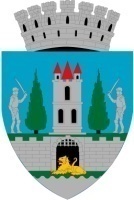 Kereskényi Gábor, primar al municipiului Satu Mare,În temeiul prevederilor art. 136 alin. (1) din Ordonanța de Urgență a Guvernului nr. 57/2019 privind Codul administrativ, cu modificările și completările ulterioare, îmi exprim inițiativa în promovarea unui proiect de hotărâre având ca obiect: aprobarea Studiului de fezabilitate si a indicatorilor tehnico-economici la obiectivul de investiţie: ,,Managementul traficului transportului public şi rutier - componentele: staţii de autobuz şi intersecţii”, în susținerea căruia formulez prezentul,Referat de aprobarePrimăria Municipiului Satu Mare intenționează să depună spre finanțare proiectul ,,Managementul traficului transportului public şi rutier - componentele: staţii de autobuz şi intersecţii” prin Programul regional Nord Vest 2021 – 2027 - Utilizarea crescută a transportului public și a altor forme de mobilitate urbană ecologice.Având în vedere Corrigendumul de modificare a Ghidului solicitantului 481.A, sunt necesare completări la cererea de finanțare, astfel modificându-se Devizul general și implicit bugetul proiectului.INDICATORI TEHNICO-ECONOMICI PROPUȘI PRIN PROIECT :LOT 1:   	Valoarea totală a investiției:		58.550.074,71  lei inclusiv TVA, din care:  	Construcții-Montaj:  	             	  7.942.082,73  lei inclusiv TVALOT 2:Valoarea totală a investiției:		46.859.807,51  lei inclusiv TVA, din care: 	Construcții-Montaj:  	             	12.247.277,33  lei inclusiv TVADURATA DE REALIZARE A  INVESTIȚIEI: 	LOT 1:  30 luni,  din care:	6 luni proiectare			        24 luni execuțieLOT 2:  24 luni,  din care:	6 luni proiectare			        18 luni execuțieFaţă de cele prezentate mai sus, raportat la prevederile art. 129 alin. (2) lit. b) coroborat cu prevederile alin. (4) lit. d) din O.U.G. nr. 57/2019 privind Codul administrativ, cu modificările și completările ulterioare, potrivit cărora consiliul local potrivit competențelor sale şi în condiţiile legii aprobă documentații tehnico-economice pentru lucrările de investiții de interes local propun spre dezbatere şi aprobare Consiliului Local Satu Mare, proiectul de hotărâre în forma forma prezentată de executiv. INIŢIATOR PROIECT PRIMARKereskényi GáborIng. Florin Criste /2 ex